СУ ”Св. св. Кирил и Методий” гр.Златарица, обл.В.Търново, 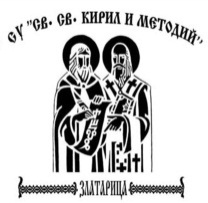 ул.”Димитър Палев”№3-5, тел:0618/98659, GSM-0879277385,E-mail:souzlatarica@mail.bg; www.bgschool.net                                                                                                   Утвърждавам: …………………………                                                                                                                                                     / Хр. Ганчева/                                                       ГРАФИКза провеждане на първа поправителна изпитна сесия – МАРТ / АПРИЛна учениците от самостоятелна форма на обучениеза учебната 2020/2021 г.от 11.00 часадатаУчебен предметклас15.03Български език и литература3,5,6,7,8,9,10,11,1216.03Английски език3,5,6,7,8,9,10,11,1217.03Математика3,5,6,7,8,9,10,11,1218.03Компютърно моделиране318.03Информационни технологии5,6,7,8,9,1018.03Предприемачество ПП модул 1 Предприемачество и кариерно развитие1118.03Физическо възпитание и спорт – ЗИП 1219.03Музика3,5,6,7,8,9,1019.03Предприемачество  ПП модул 2   Пазарна икономика1119.03Химия и ООС ЗИП1222.03Изобразително изкуство3,5,6,7,8,9,1022.03Предприемачество  ПП модул 3  Стартиране на собствен бизнес1122.03Английски език - ЗИП1223.03Физическо възпитание и спорт3,5,6,7,8,9,10,11,1224.03Човекът и обществото324.03История и цивилизации5,6,7,8,9,1024.03Предприемачество ПП избираем модул  Предприемачество и собствен бизнес1124.03История и цивилизация - ЗИП1225.03География и икономика5,6,7,8,9,1025.03Български език и литература – РП/ЗИП3,1225.03География и икономика ПП модул 1 Природноресурсен потенциал. Устойчиво развитие.1126.03Човекът и природата3,5,626.03Биология и ЗО7,8,9,1026.03География и икономика  ПП модул 2 Геополитическа обществена култура1126.03Физическо възпитание и спорт – ЗИП1229.03Математика – РП/ЗИП3,1229.03Физика и астрономия7.8.9.1029.03География и икономика  ПП модул 3Съвременно икономическо развитие.1130.03Химия и ООС7,8,9,1030.03География и икономика  модул 4Азия и България.1131.03Технологии и предприемачество3,5,6,731.03Философия8,9,1031.03Гражданско образование1131.03Свят и личност1201.04Информационни технологии – РП/ЗИП5,6,7,1201.04Руски език 9,10,1101.04Предприемачество - ОПП802.04География и икономика – РП/ЗИП5,6,7,1202.04Техническо чертане - ОПП8 *АТТ,1002.04Здравословни и безопасни условия на труд - РПП8 *ХС02.04Здравословни и безопасни условия на труд - ОПП902.04География и икономика ПП избираем модул Съвременно икономическо развитие в света и България.1112.04Двигатели с вътрешно горене - РПП8 *АТТ12.04Суровини и материали в хранително-вкусовата промишленост - РПП8 *ХС12.04Суровини и материали в хранително-вкусовата промишленост - СПП912.04Процеси и апарати в хранително-вкусовата промишленост - РПП1012.04Български език и литература  ПП модул  1Езикът и обществото1113.04Автотранспортна техника - РПП8 *АТТ13.04Основи на технологията на хранителните продукти -РПП8*ХС13.04Основи на технологията на хранителните продукти –УЧЕБНА Практ.*913.04Технология на специалността  – УЧЕБНА ПРАКТИКА*1013.04Български език и литература  ПП модул  2 Езикови употреби1114.04Материалознание - РПП8 *АТТ14.04Основи на технологията на хранителните продукти СПП8 *ХС14.04Хигиена на храните и хранителното законодателство - РПП914.04Икономика1014.04Български език и литература ПП  модул  3Диалогични прочити1115.04Микробиология - РПП915.04Машинознание - ОПП1015.04Български език и литература ПП модул  4Критическо четене1116.04Български език и литература  ПП избираем модул  Езикът и обществото - взаимодействие1119.04Информационни технологии   ПП модул  1Обработка и анализ на данни1120.04Информационни технологии ПП модул 2Мултимедия1121.04Информационни технологии ПП избираем модул Обработка на данни и мултимедия11